Dossier de candidature (interne) en MasterA remplir en français2. Souhaitez-vous vous inscrire (ne cochez qu'une seule case) en3. Etudes supérieures / Derniers diplômes obtenus 4. Niveau de français (cochez la ou les case(s) et précisez)  DELF	  DALF	Unité(s) ______	Unité(s) _____	Date : __/ __/ 20__	Date : __/ __/ 20__ 5. Pourquoi choisissez-vous ce Master ? Indiquez les trois raisons principales.6. Comment envisagez-vous votre avenir professionnel ? Je certifie sincères et véritables les informations données ci-dessus. Je suis conscient(e) que pour avoir fourni des informations erronées, je serai exclu(e) de l’UFAR.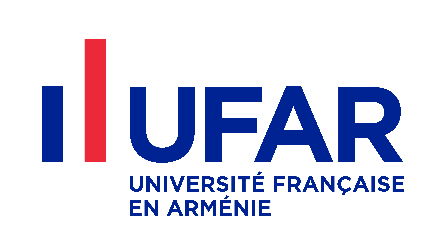 Dossier N°1. Prénom1. PrénomNomNomNomPatronymePatronymeDate de naissanceDate de naissanceDate de naissanceDate de naissance_ _ /_ _ /  19_ __ _ /_ _ /  19_ __ _ /_ _ /  19_ __ _ /_ _ /  19_ _Lieu de naissanceLieu de naissanceLieu de naissanceLieu de naissance_ _ /_ _ /  19_ __ _ /_ _ /  19_ __ _ /_ _ /  19_ __ _ /_ _ /  19_ _PhotoPhotoNationalitéNationalitéNationalitéLieu de résidenceLieu de résidenceLieu de résidenceLieu de résidenceAdresse en ArménieAdresse en ArménieAdresse en ArménieAdresse en ArménieAdresse en ArménieAdresse en ArménieAdresse en ArménieTéléphone  fixe :                                           portable :                      Courriel :Téléphone  fixe :                                           portable :                      Courriel :Téléphone  fixe :                                           portable :                      Courriel :Téléphone  fixe :                                           portable :                      Courriel :Téléphone  fixe :                                           portable :                      Courriel :Téléphone  fixe :                                           portable :                      Courriel :Téléphone  fixe :                                           portable :                      Courriel :Téléphone  fixe :                                           portable :                      Courriel :Téléphone  fixe :                                           portable :                      Courriel :Téléphone  fixe :                                           portable :                      Courriel :Téléphone  fixe :                                           portable :                      Courriel :Téléphone  fixe :                                           portable :                      Courriel :Téléphone  fixe :                                           portable :                      Courriel :Téléphone  fixe :                                           portable :                      Courriel :Téléphone  fixe :                                           portable :                      Courriel :Téléphone  fixe :                                           portable :                      Courriel :Téléphone  fixe :                                           portable :                      Courriel :Sexe     Masculin     Masculin     Masculin     Masculin     Masculin    Féminin    Féminin    FémininCitoyennetéCitoyennetéCitoyennetéCitoyenneté     Masculin     Masculin     Masculin     Masculin     Masculin    Féminin    Féminin    FémininCommissariat :Commissariat :Commissariat :Commissariat :Commissariat :Passeport N°Carte de Lyon 3 N°Master de FinanceMaster de Marketing et VenteMaster de Droit international, droit privé international et comparé      AnnéeNom et adresse de l’établissement Domaine de spécialisationDiplôme(s), titre(s) obtenu(s)Signaturedate__ __ / ____________________ / 2024Documents à fournir :Formulaire d’inscription dûment complétéCV en français et en arménienRelevé des notes.Photocopie de diplôme.Photocopies des pages 2, 3 et 5 du passeport dont l’original doit être présenté lors du dépôt de candidatureLivret militaire1 photo 3 x 4Quittance des frais de dossier : 25 000 drams. Cette somme est déductible des frais de scolarité en cas d’admission, remboursable en cas de non-admission mais non remboursable en cas de désistement.                Dossier reçu par : _________________________________    ___  / ___  /  2024